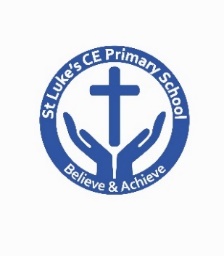 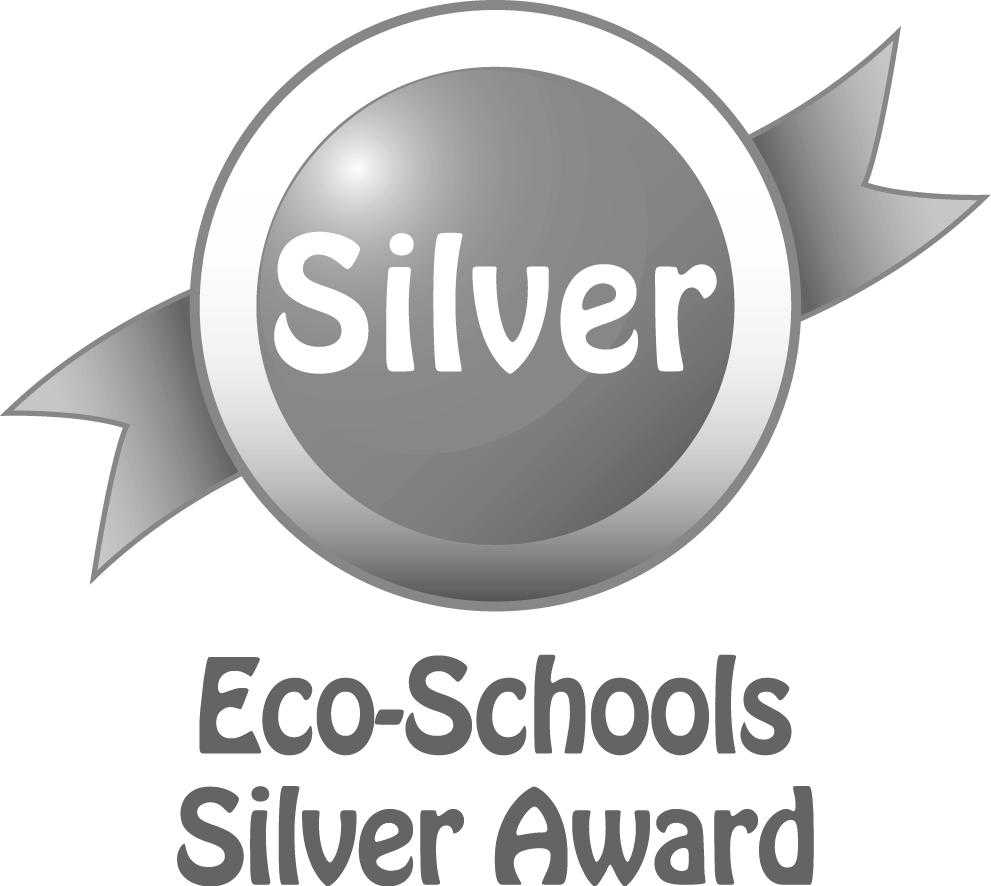 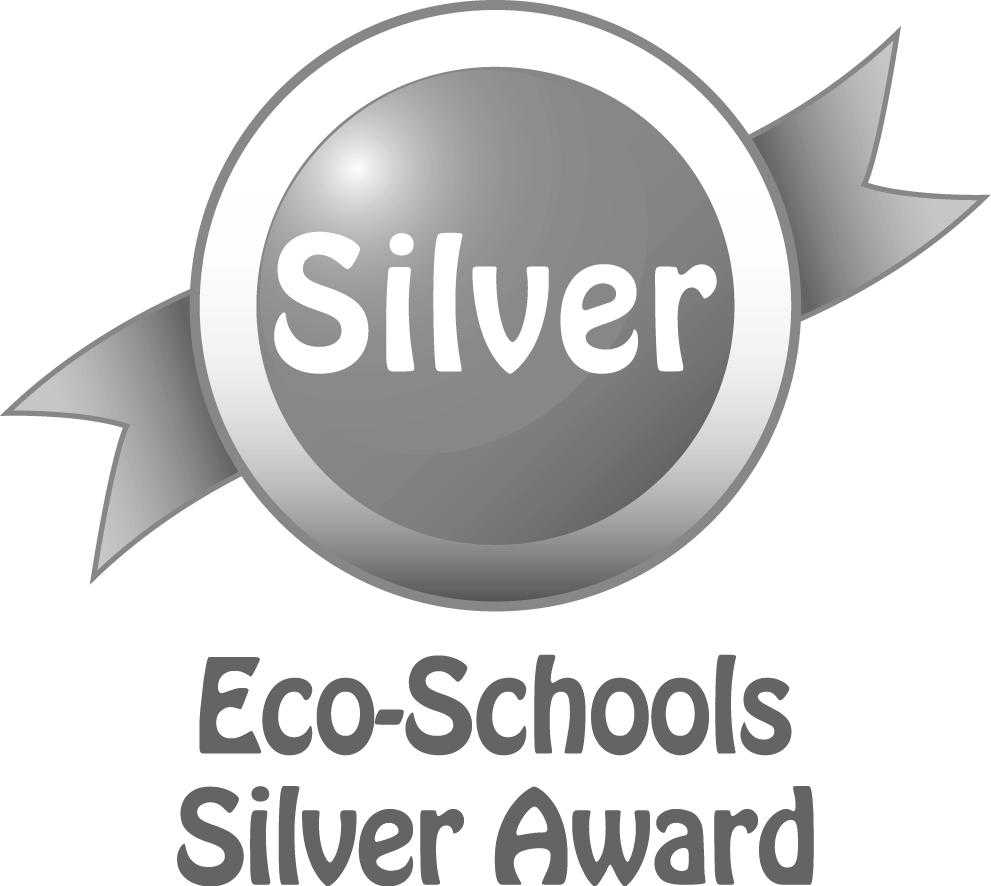 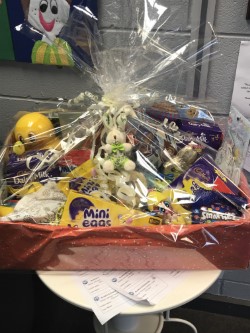 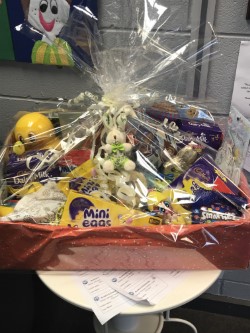 Attendance18-22nd MarchReception B/bells93.6%Year 1 Willows      94.1%Year 1 Oaks           95.7%Year 2 Elm             97.7%Year 2 Ash             96.2%Year 3 Cedar          95.5%Year 3 Birch           99.3%Year 4 Maple          99.0%Year 5 Pine             96.0%Year 6 Sycamore  90.4%